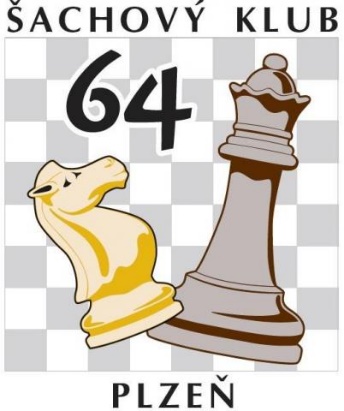 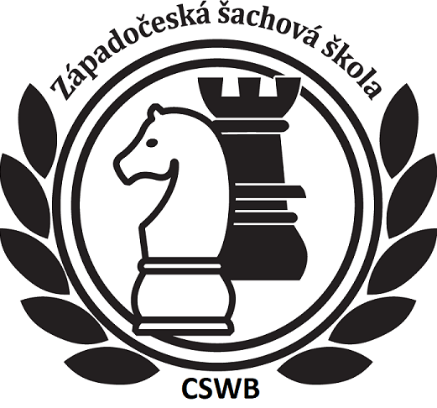 Šachový klub 64 Plzeň pořádá na 20.ZŠŠachový kroužekŠachový kroužek má na 20. ZŠ již několikaletou tradici. Šachy vhodně kombinují logiku s plánováním a rozvíjí tak v dětech uvažování v souvislostech, čehož mohou následně využít ve škole, ale i v soukromém životě.V letošním školním roce bude kroužek probíhat:Každou středu od 15h do 16h, úvodní hodina 6. říjnaCena za kroužek od října do prosince cca 300 Kč V případě dotazů se neváhejte obrátit na vedoucího kroužku:Ing. Václav Hrdličkašachový trenér 3. třídytel.: 602 331 113email: vaclav.hrdlicka@seznam.cz------------------------------------------------------------------------------------------------Předběžná přihláška:Jméno:Příjmení:Třída:Úroveň: začátečník/pokročilý (nehodící se škrtněte)Kontakt (telefonní číslo nebo email zákonného zástupce):